Supplementary InformationAll fiber ultrafast laser generating gigahertz pulse based on a hybrid plasmonic microfiber resonatorZi-xuan Ding1, Zi-nan Huang2, Ye Chen1, Cheng-bo Mou2, *, Yan-qing Lu1, * and Fei Xu1, *1College of Engineering and Applied Sciences, Nanjing University, Nanjing 210093, China2Key Laboratory of Specialty Fiber Optics and Optical Access Networks Shanghai, Shanghai University, Shanghai 200072, China*feixu@nju.edu.cn, mouc1@shu.edu.cn and yqlu@nju.edu.cnCharacterization of samples in Fig. 4. After the solidification of PDMS, the optical properties of the stable HPMKR sample were measured and recorded as reference for later experiments. Here, the transmission spectra, FSR, Q-factor, insertion loss, and PDL at 1550 nm of each sample used in Fig. 4 are provided in Supplementary Fig. 1 and Supplementary Table 1.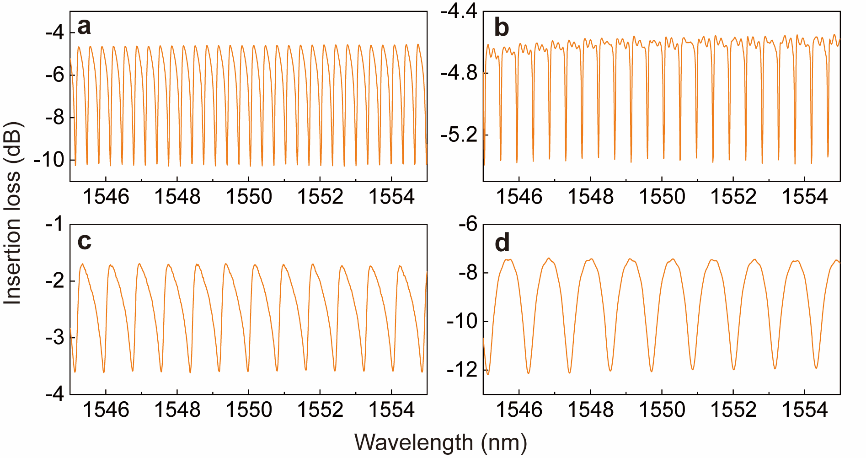 Supplementary Figure 1 | Transmission spectra of samples in Fig. 4. The sequence letters here correspond to those in Fig. 4Supplementary Table 1 | Optical characterization of samples in Fig. 4FSR/ nmQ-factorInsertion loss/ dBPDL/ dBa0.3320,6854.558.10b0.4534,7934.583.53c0.816,1441.716.98d1.165,9817.435.16